"В гости к осени" фотоотчет осенних праздниковЗаглянул сегодня праздник в каждый дом,Потому что бродит осень за окном. Заглянул осенний праздник в детский сад,Чтоб порадовать и взрослых и ребят.Праздник осени в детском саду является одним из самых любимых у нашей детворы. Для ребят это запоминающийся, радостный и яркий праздник, который помогает им закрепить представления об осени как времени года.И хоть осень и называют «унылой порой», тем не менее, кто как не дети больше всего радуется ярким разноцветным листьям, опавшим с деревьев.Ребята с нетерпением ждали осенних развлечений, и не зря, ведь они прошли ярко и интересно.Под звуки веселой музыки дети входили в зал, родители громкими аплодисментами встречали своих детей.Во время утренника ребятишки веселились, любовались костюмами сверстников и себя показывали.Они водили хороводы,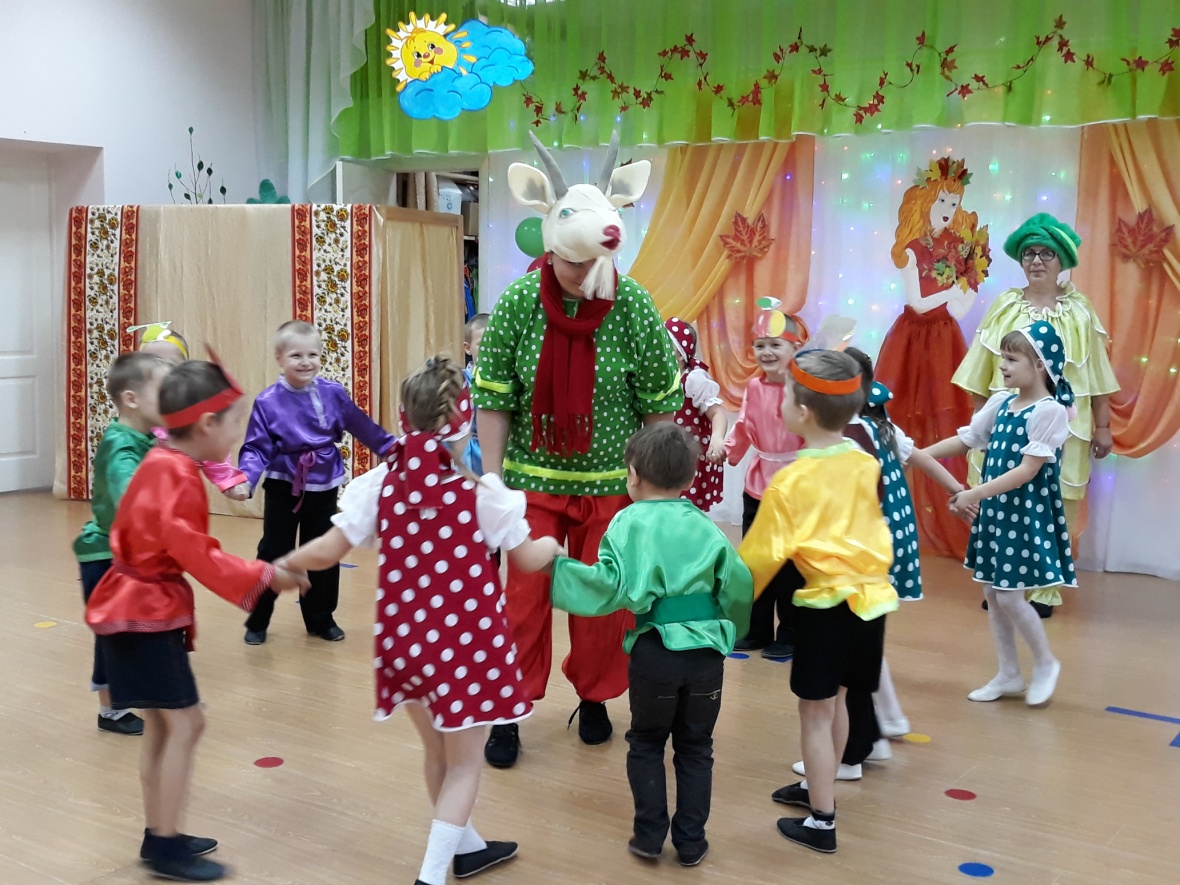 танцевали с осенними листочками,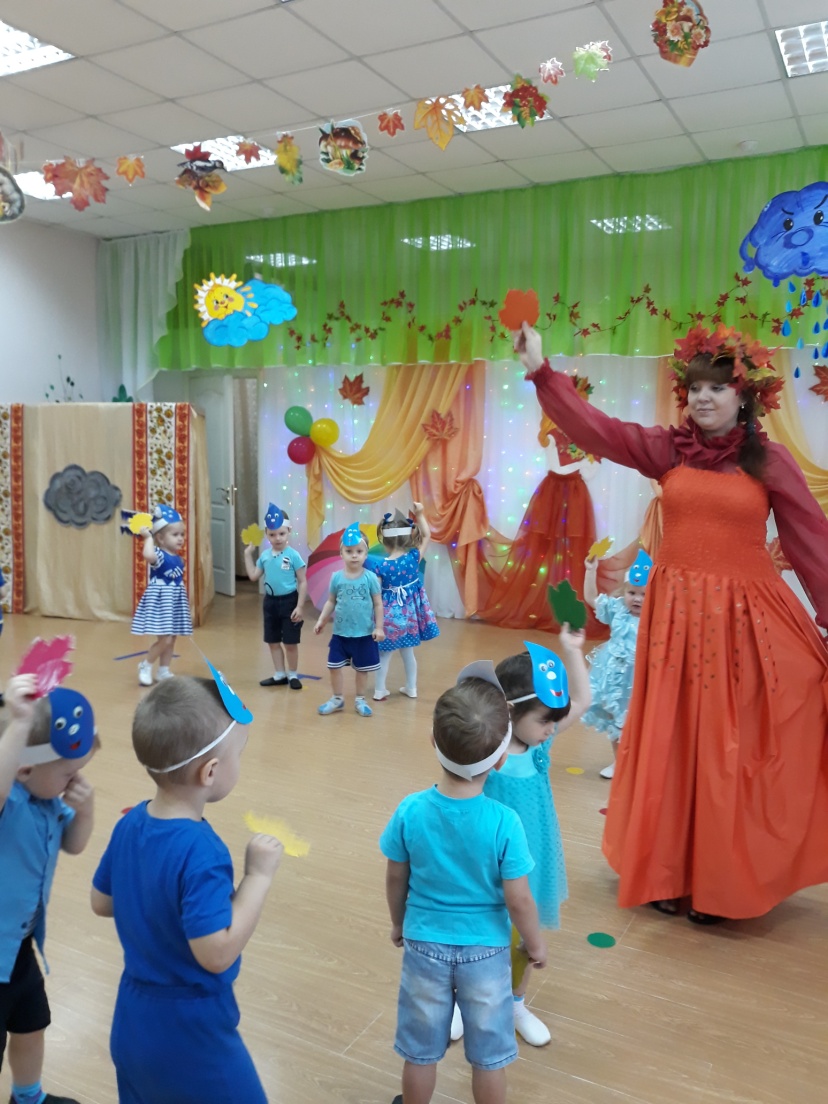 играли в веселые игры,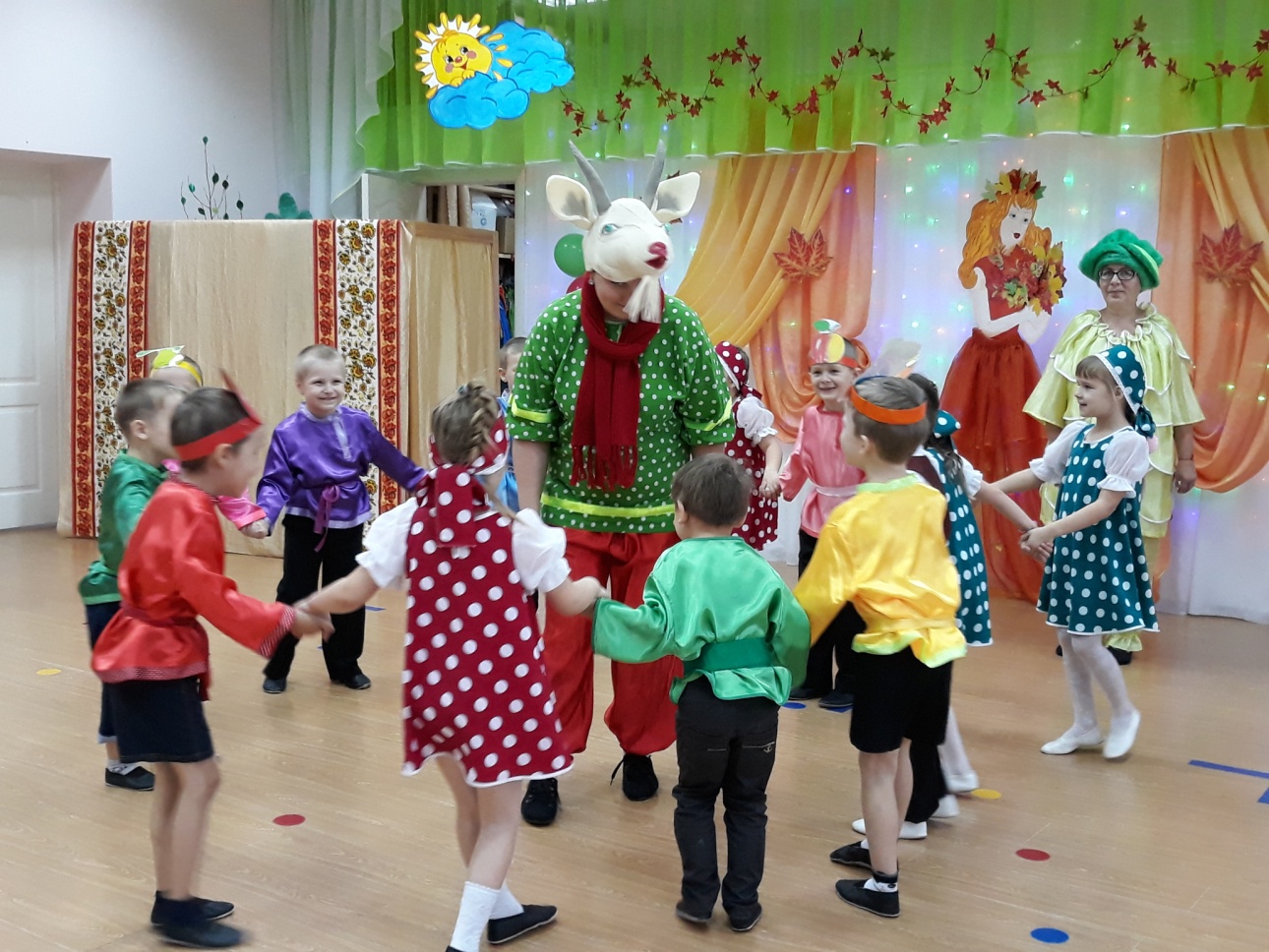 читали стихи,  показывали сказки,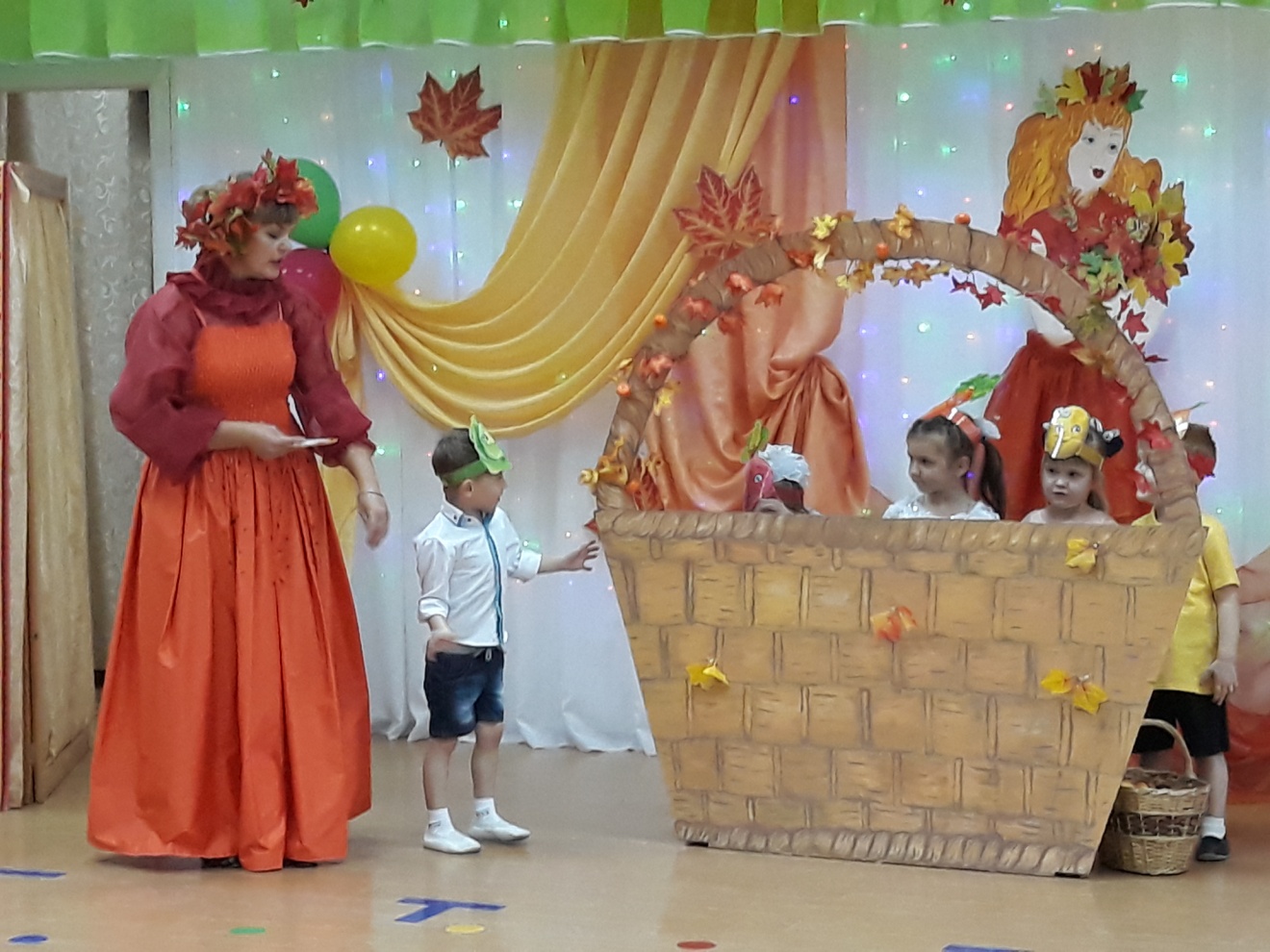 встречали сказочных героев:  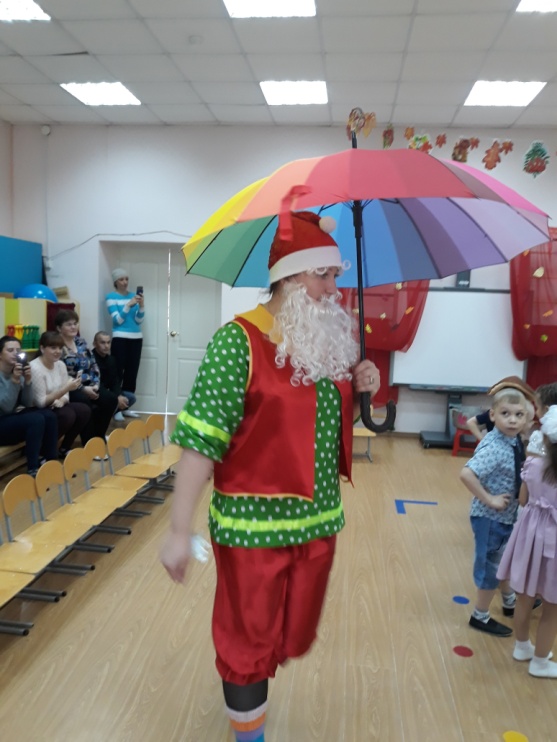 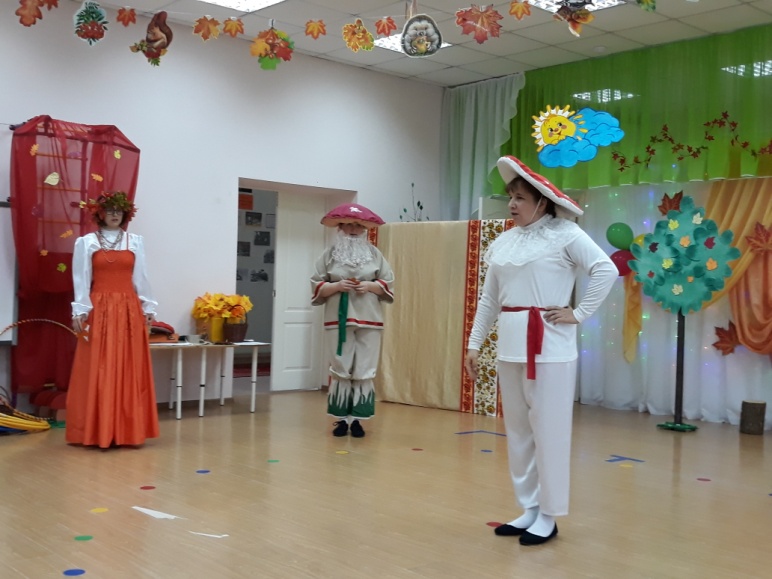 и, конечно, саму виновницу торжества – Осень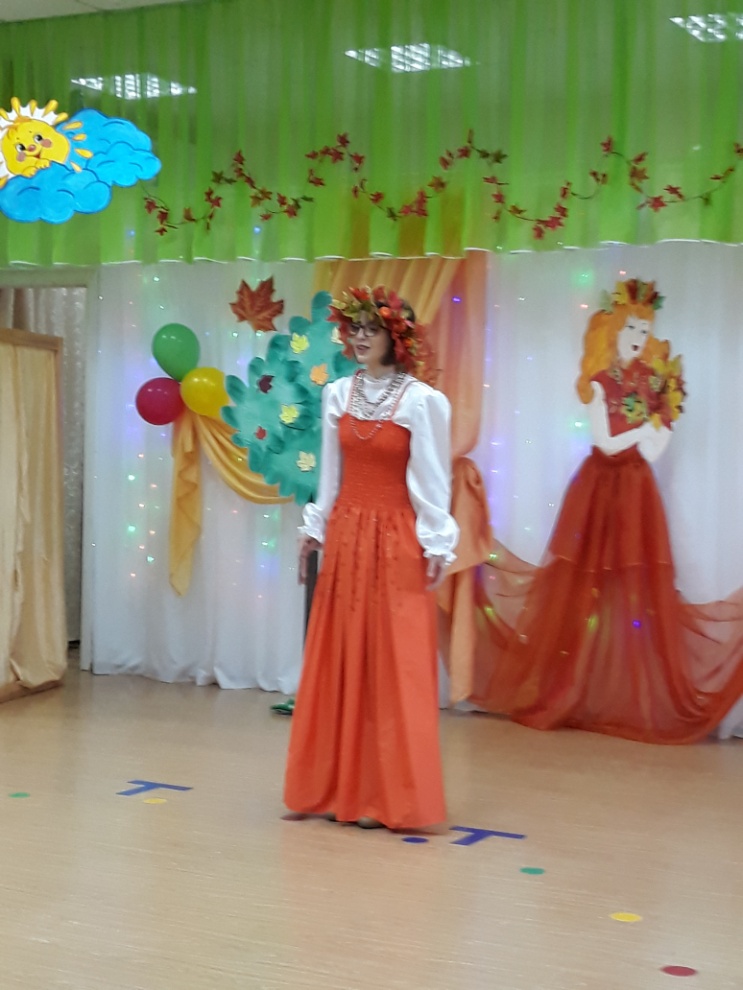 Мероприятие было веселым, ярким, увлекательным. Воспитанники получили много позитивных эмоций.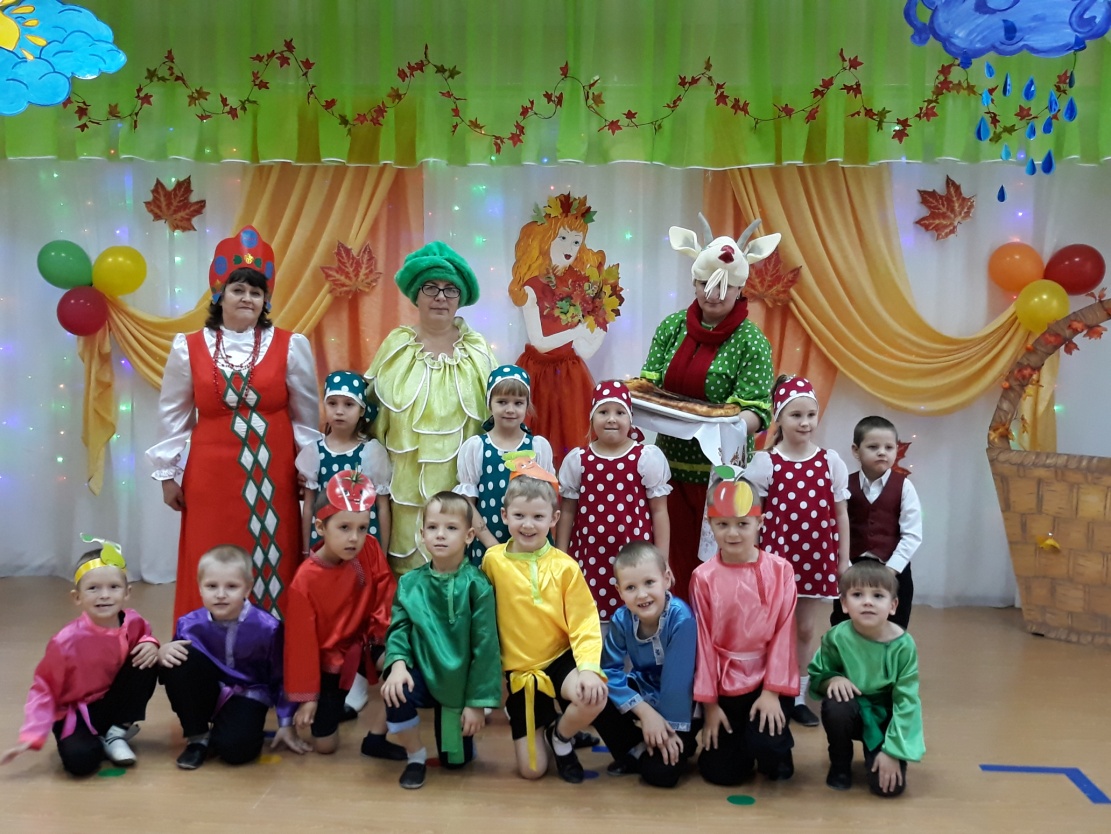 